Skip to Main ContentPENERAPAN AKUNTANSI PERTANGGUNGJAWABAN SEBAGAI ALAT PENGENDALIAN MANAJEMEN UNTUK PENILAIAN KINERJAPADA GMP MOTOR (Cabang GMP Menanggal)by Septianai Puspitai AndrianiFILETIANA_PUSPITA_ANDRIA_1221600001_FAKULTAS_EKONOMI_DAN_BISN IS.DOCX (45.12K)TIME SUBMITTED	18-JUL-2020 10:13AM (UTC+0700) SUBMISSION ID	1358884255WORD COUNT	1784CHARACTER COUNT	11885PENERAPAN AKUNTANSI PERTANC C UNCJAWABAN SEBAGAI ALAT PENC.ENDALIAN MANAJ EMEN UNTUK PENILAIAN KINERJA PADA C.MPMOTOR   (Cabang  COMP   Menanggal )Septiana Puspita Andriani’, Dra. Sri Rahayuningsih , MM., Ak., CA*Prudi  Akuntansi*Fakultas Ekonomi dan Bisnis-\Jniversitasi 17 Agustusi 1945 SurabayaABSTRAKTujuan penelitian ini ialah untuk rnenganalisis metode penerapan akuntansi pertanggungjawaban  sebagai  alat  pengendalian  inanajemen  penilaian  kinerja  pada  GMP Motor menggunakan skala likert . Dengan jenis penelitian metode kualitatif , data primer .Hasil   analisis berdasarkan   penerapan   akuntansi    pertanggungjawaban GMP MOTOR telah dilakukan dengan baik, karena perusahaan telah membagi tugas dan wewenang secara jelas pada setiap bagian sesuai dengan tugasn ya making  — masing. Perusahaan  juga  telah  melakukan  perencanaan  anggaran  meskipun  kurang  begitu  baik  dalam pengendaliannya.Kata Kunci :Akuntansi Pertanggung jawaban , Pengendalian Manajemen , PenilaianKinerjaPENDAHULUANSetiap perusahaan baik yang berskala besar mau pun berskala kecil pada umu mnya berorientasi	untuk   mencari  laba.  Keberhasilan	perusahaan	untu k mencapai	laba sangat dipengaruhi oleh pengendalian manajemen yang baik . Untuk dapat mencapai tujuan yang diinginkan ,  suatu	proses	pengendalian	haruslah		melalu		beberapa	prosedur		seperti menerapkan standar (anggaran) yang  dijadikan  sebaga  tolak  ukur,  mencatat  hasil  realisasi, serta melakukan perbandingan antara  pelaksanaan  hasil  realisasi  dengan  standar  —standar yang   telah	ditetapkan.   Pengendalian	manajemen	yang    baik  dapat   dilakukan	dengan menerapkan akunt ansi pertanggungjawaban.Bengkel mobil Oliinart GMP Motor (Cabang GMP Menanggal)adalah sebuah cabang perusahaan yang bergerak dalam bidang jasa perbaikan khususnya  mobil.  Bengkel  yang berlokasi di Jl. Gayungsari Timur 6 MGN.3 ini berdiri pada tanggal 2 December 2010. Semakin lama jumlah kendaraan berrnotor terus bertambah. Hal ini disebabkan karena meningkatnya kebutuhan masyarakat aka kendaraan sebagai  sarana  transportasi.  Semakin  berkeinbang berbagai jenis kendaraan dan semakin banyaknya pengguna mobil akan menimbulkan banyaknyapesaing yang bermunculan dari industr y jasa perbaikan yang akan menjadi ancaman terhadapan perusahaan.  Perusahaan  dalam  melakukan  proses  jasa  perbaikan   p   saat   ini   masih menganut system lama yaitu hanya mengutamakan kualitas perbaikan mobil tersebut tanpa memperhatikan kenyarnanan konsumen dari factor — factor yang lain, contohnya pada bengkel tersebut belum tersedia spartpart kendaraan jadi jika terjadi  kerusakan  pada  spartpart  maka harus membelinya terlebih  dahulu.  Sementara  perusahaan  pesaing  rnungkin  sudah  menerapkan hal tersebut sebagai kekurangan dari bengkel mobil Olimart GMP Menaggal, akibatnya akan inengalaini penurunan konsurnen .TNJAUAN PUSTAKAAKUNTANSI PERTANC C UNCJAWABANAkuntansi pertanggungjawaban adalah system yang mengukur rencana ,  anggaran  , aktivitas dan hasil actual dan actual dari setiap pusat pertanggungjawaban(Hor ngren et al, 2013:22 I ).PUSAT PERTANC C UNC•JAWABANMenurut   Hansen  and  Mowen  (2() 13, 561), terdapat empat  ienis pusat pertangg ••s  ia waban, y iiitu :.Pusat BiayaPusat PendapatanPusat LabaPusat lnvestasiKONSEP AK\JNTASI PERTANFF \JNF•J AWABANAkuntansi pertang g••z ia wabun adalah suatu systern akuntansi yang disusun sedemikian rupa sehinggai pengumpulan dan pelaporan biaya dam pendapatun dilakukan sesuai dengan pusat pertangg••z  ia•  aban  dfi am  org  i   a  in ya   dengan   tu i•  a   agar   dapat   ditu• i•  k   orang   atau kelompok orang yang bertungz••ziuw ab atus penyirnp gan biaya dam pendapatan yangdianggark an (Mulyad,i 2() I I).METODE PENELITIANTeknik Pengumpulan DataWawancaramelakukan tanda ia• ab dv diskusi secara langsung dengan pihak mu• uier kepala cabang perusahaan tersebut.Metode wawancara dat am penelitian ini  digunakan  untuk  mempemTeh informasi   tentang  permasalahun   yang sering   timbul  sehingga terganggunya   kineria	ai emen.Dnkumentasiyaitu barang — barang tertulis . Dalam penelitian ini dokumen yang diperoleh yaitudokumen — dokumen yang terdapat pada perusahaan .Kuesionermerupakan daftar pertanyaan yang  diberikan  kepudu  orang  Iain  yang  bersedia  memberikan rsspon sesuai dengan permintaan pengguna .PROSES PENC.OLAHAN DATASkala Liker : skua yang digunakan untuk mengukur perseps,i sikap atau pendapat seseorangatau  kelompok	mengenai    sebuah    peristiwa    atau fienomena   social	berdasarkan detinisi operasionuI yang telah ditetapkan oleh peneliti .METODE ANALISIS DATAMetode deskriptii : metode analisis dengun terlebih duhulu rnengumpulkun data yang ada kemudiun diklarifikasi dan sela• i• tnya diinterpretasikan sehingga dapat memberikan gambarnn   ya•s   ielas  mengenai   keadaan   yang  ditel iti  .KERAN€’.KA KONSEPTUALHubungan antar s’ariabel dengan indikator dijelaskan pada gambar berikut (Lampiran ).HASIL PENELITAN DAN PEMB AHASANGMP	Motor	menggunakan	pendekatan	struktur	organisasi	fungsionali	dimana struktur    yang   ada   dalam    perusahaan  dibagi   berdasarkan		fungsinya masing — masing . Dengan   adanya	pembagian tugas berdasarkan  fungsi  —  fungsi  perusahaan  ,  manajemen dapat mengetahua tugasnya masing —  masing  dengan  jelas  sehingga  lebih  fokus  terhadap tugas yang telah diberikan kepadanya . Narnun pembagian tugas yang tertulis dalam job description perusahaan  tidak  mencakup  keseluruhan  unit  sehingga  tidak   tahu   akan   tugas dan tanggungjawab yang diberikan tersebut .Pengumpulan data diperoleh melalui kuisioner yang dirumuskan berdasarkan teori dan pendapat ahli dan di isi oleh responden yang kemudian diolah menjadi sebuah informasi. Responden yang dilibatkan dalam pengambilan data sebanyak 10 orang,yang terdiri dari satu rnanajer dan 9 karyawan perusahaan tersebut.Pengukura  yang  dilakukan  menggunakan  skala  Likert  dengan  penilaian  skor 5=sangat setuju , skor 4= setuju , skor 3 = agak setuju , skor 2= tidak  setuju , skor 1 = sangat tidak setuju .TotalTabelskor Likert dapat dilihatlJ Ykisil Kuesionerdari perhitungan dibawah ini :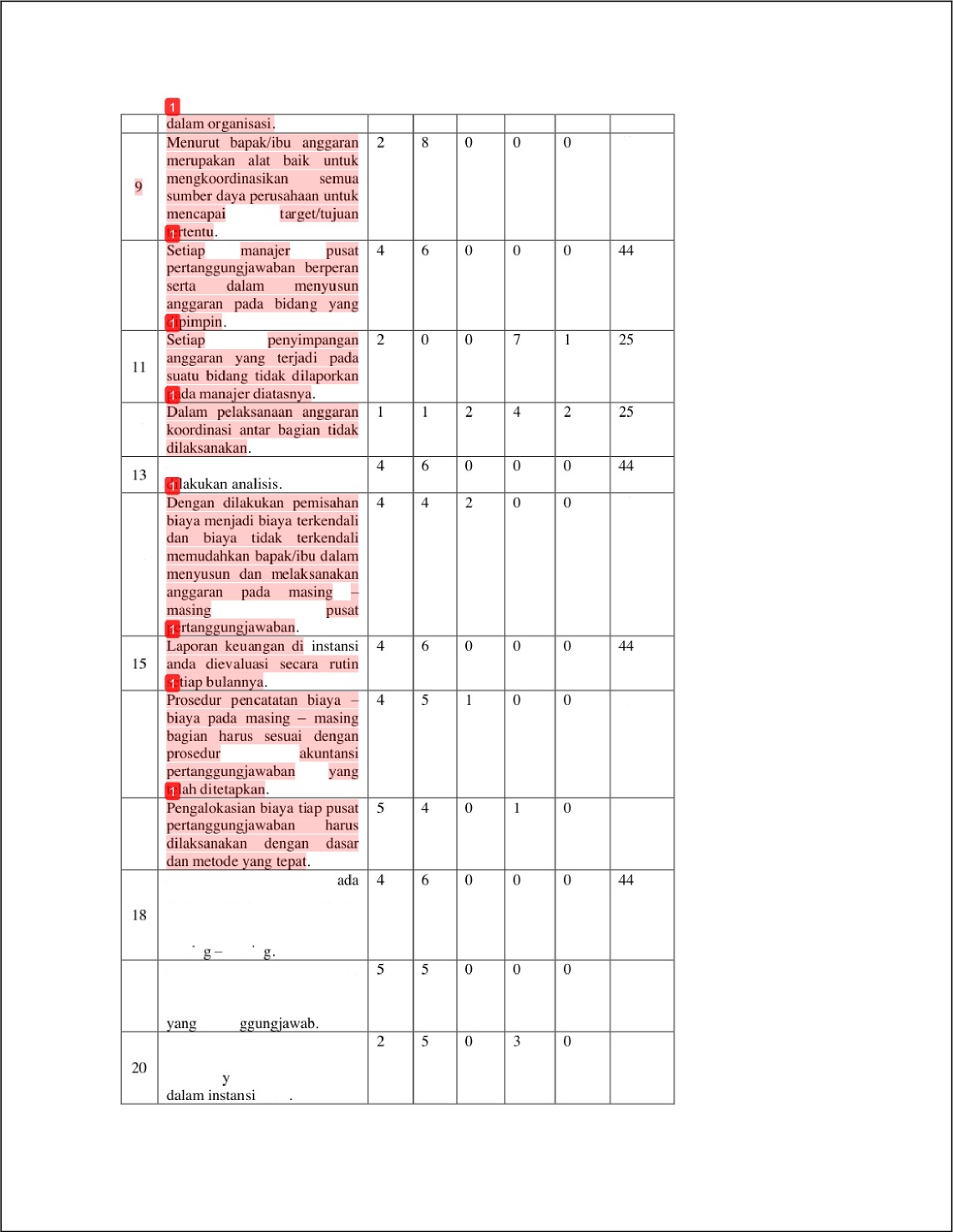 421012Setiap penyimpangan harus4214431643Semua   rekening   yang dalam instansi diklarifikasikan dan diberi kode sesuai dengan pusat	pertmggungjawaban masin	masinSistem	pengkodean	harus	45dapat mengidentifikasi biaya —19	biaya menurut  pihak  — pihakLaporan	keiiangan	pada	36instansi anda dievaluas i oleh orang	ang	berwewenangPERHITUNGAN YANG MENUNJUKKAN N1LA1 KINERJ GMP MOTORPENERAPAN AKUNTANSI PERTANGGUNGJAWABANPenerapan  akuntansi  yang  mernadai ,  dari  GMP  Motor  dapat  disimpulkan  bahwa   penerapan  akuntansi  sudah  memadai  dimana  dapat  dilihat  dari   penernpatan   karyawan  yang sudah sesuai  dengan  job  description  masing  —  masing  atau  sudah  sesuai  dengan  tugas dan tanggung jawab making  —  masingi  yang  didukung  dengan  software  akuntansi  yang  memudahkan  perusahaan  dalam  setiap  pelaporan  dan  dengan  pengelompokan karyawan ke dalam unit didasarkan pada keahliannya .SIMPULANBerdasarkan  hasil  dari  penelitian  mengenai   penerapan   akuntansi pertanggungjawaban sebagai alat  pengendalian  manajemen  untuk  penilaian  kinerja  pada GMP MOTOR , dapat disimpulkan bahwa :Penerapan  akuntansi  pertanggungjawaban  GMP  MOTOR  telah  dilakukan   dengan baik , karena  perusahaan  telah  membagi  tugas  dan  wewenang  secara  jelas  pada  setiap bagian sesuai dengan tugasnya masing — masing . Perusahaan juga  telah  melakukan  perencanaan	anggaran	meskipun	kurang	begitu	baik   dalam	pengendaliannya . Tetapi lapnrani   pertanggungjawabani   telahi  dilakukan	dengan	baik ,  karena	telah	menyusun lapnrani keuangan sesuai dengan biaya yang dikeluarkan .Berdasarkan dari hasil penelitian menunjukkan bahwa penerapan akuntansi pertanggungjawaban  sebagai  alat   pengendali   manajernen   GMP   MOTOR   telah menjalankan akuntansi  pertanggungjawabannya  dalam  kegiatan  yang  dilaporkan  sesuai dengan tugas dan wewenang yang sudaih ditetapkan .Kinerja GMP MOTOR sudahmenunjukkan kinerja yang cukup baik. Bagian dari laporan keuangan dapat dikendalikan sesuai dengan biaya — biaya yang telah dikeluarkannya.SARANAdapun saran yang diberikan penulis kepada perusahaan yakni sebagai berikut :I . Pembagian  tugas  yang  tertulis  dalam  job  description  perusahaan  harus  mencakup seluruh  unit  pekerjaan  sehingga  dapat  rnembantu   kar yaw an   mengetahuai   tugas dan tanggungjawab yang harus dilaksanakannya .Perusahaan harus bisa menentukan batasan  yang  dianggap  material  dan  signi fikan agar  dapat  terealisasi  dengan  cepat  ,  sehingga  hal  tersebut   dapat   digunakan sebagai alat penilaian kinerja dengan baik .Untuk    penelitian  selanjutnya   disarankan	untuk   melakukan	penelitian	penerapan akuntansi	pertanggungjawaban   dari   segi		jenis	pusat	pertanggungjawaban	yang lainnya , misalnya pusat pendapatan , pusat laba , atau pusat investasi .REFERENSIMandak, 2013. Penerapan Akuntansi Pertanggungjawaban Dengan Anggaran Sebagai Pengendalian Biaya  Din as Per hubungan  Manado.  Vol.1  N o.4 December  2013, Hal. 1 667 — 1 676. andre_mandak % yahoo.comAnggun Putri Anik, 2013. Evaluasi Penerapan Akuntansi Pertanggungjawaban Sebagai Alat Pengendalian Biaya Produksi. Manado. Vol.1 No.4 Deseinber 2013, Hal. 1 667 — 1 676. anggunputrianik%gmail.comFairus, Kusni Hidayati, Ali Rasyidi, 2015. Analisis Penerapan Akuntansi Pertanggungjawaban Dengan Anggaran Sebagai Alat Pengendalian Biaya Pada PT.Surya Sakti Utama Surabaya. fairus%gmail.comLAMPIRANKerangka Konseptual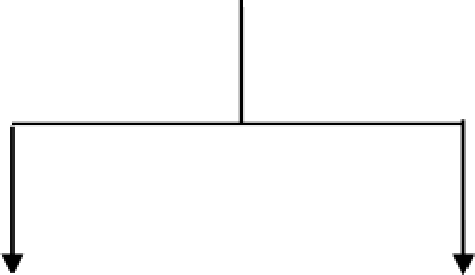 Adanya   ident itikasi pusat — pusatpertungz••ziuwabanStandart yang ditetapkansebagai tolakukur Evaluasi kineriuPemberianpenghargadan hukuman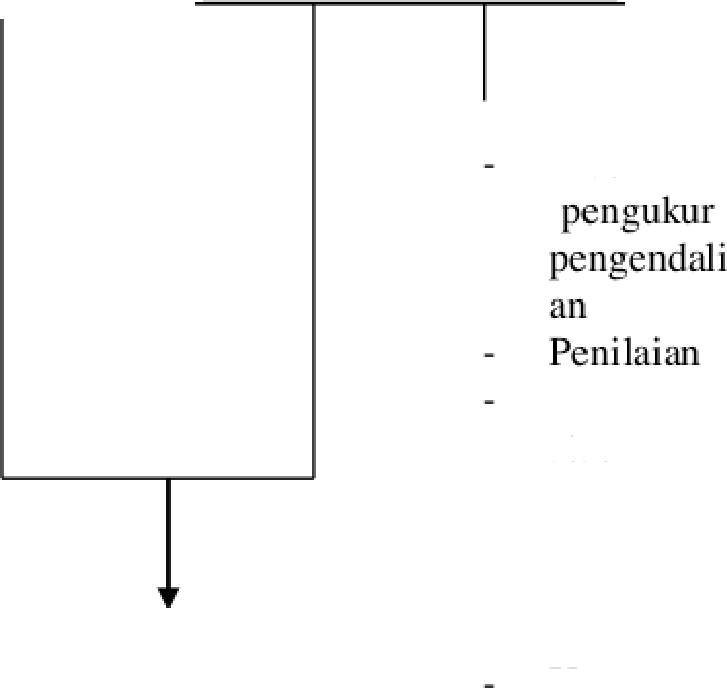 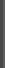 Gambar I Kerangka KonseptualKualitas keria KuantitasEiektiiitasKemandiri anKomitmen keriaPENERAPAN AKUNTANSI PERTANGGUNGJAWABAN SEBAGAI ALAT PENGENDALIAN MANAJEMEN UNTUK PENILAIAN KINERJA PADA GMP MOTOR (Cabang GMPMenanggal)ORIGINALITY REPORT%19SIMILARITY INDEX%19INTERNET SOURCES%0PUBLICATIONS%14STUDENT PAPERSPRIMARY SOURCESpt.scribd.comInternet Sourcerepository.maranatha.eduInternet Sourceeprints.umm.ac.idInternet Sourceejournal.stkippacitan.ac.idInternet Source%11%3%3%2EXCLUDE QUOTES	OFF	EXCLUDE MATCHES	< 2%EXCLUDE	ON BIBLIOGRAPHY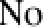 PertanyaanPilihan JawabanPilihan JawabanPilihan JawabanPilihan JawabanPilihan JawabanTotalSkorPertanyaan5(SS)4(S)3(AS)2(TS)I(STS)TotalSkorDalam	struktur	organisasipada instansi bapak/ibu sudah ditentukan  cienpan  je las batas—	batas	wewenan{t	dantangttungjawab dari masintt — bsintt pemimpin.S000412Bapak/ibu setuju adanya pengelomp‹ikan	para karyawan kedalam unit-unit organisasi yang didasarkan pada keahlian dari paraawannya.7020373Dalam pelaksanaan prosedurkerja, semua karyawan hanya melakukan tugas dan tanggungjawabnya sendiri.5040334Sebagai   pemimpin  bapaWibuharus mengetahui dengan jelas pembagian    tugas,   wewenanpdan	tanttgungjawab	yantt Mmban.2800042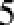 Pada waktu jam kerja tidak ada	komunikasi	antaramanajer d	karyawan.024322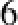 Di instansi bapak/ibu terdapat job description yang menunjukkan	hubunganstruktur dan pelaporan0630347Sistem anggaian biaya yangberlaku digunakan sebagai alat pengendalian biaya.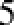 30348Anggaran	Pisusun	se matdengan   tingkatan   rnanajemen352004121Informasi	keuangan dilaporkan menurut manajeryang bertanggungjawab atas terjadinya informasi tersebut.550004522Dalam	pembuatan	laporankeuangan	menggunakan metode yang berubah — ubah.230413123Laporan bulanan pada instansianda selalu selesai tepat waktuf2tiap bulannya.370004324Dalam	membuat	suatuperencanaan biaya, rencana biaya	tersebut	harus252103825perencanaankemampuan	untuk menentukan tugas dan tanggungjawab, membuat penjadwalan	kerja,233203526Saya bangga mengatakankepada orang bahwa saya merupakan bagian dari organisasi ini.330403527Bagi	saya	organisasi	inimerupakan tempat kerja yang baik.270104028Kemampuan	rrielakukan pengkoordinaaian        kepadamenukar informasi dengan orang lain dalam 9rganisaai fidak hanya dengan bawahan tetapi juga  dengan  pihak lainuntuk menyesuaikan program program kerja.43210d029Kemampuan manajer dalam menyampaikan viii, miai, dan kegiatan — kegiatan organiuai kepada pihak luar organimai sangat baik.370004330Kinerja   keseluruhan	dalamorganisasi ini sangat baik.6301044Nama Barang denJa.sa ServiceHarga BeI iHarga BeI iHarga JuaIHarga JuaILabaLabaOli Fas Oon 5w/3() 4ltrRp 493.()()()Rp 493.()()()Rp 53().()()()Rp 53().()()()R p 37.()()()R p 37.()()()Oli Rorod 8()z /'9() l ltrRp45.5()()Rp54.()()()R p8.5()()Accti NS4()Rp875.()()()Rp °925.()()()Rp °925.()()()R p 5().()()()R p 5().()()()Sp‹ x inR p 2()().()()()R p 2()().()()()Service AC (spartpart)Rp*75.()()()Rp 325.()()()Rp 325.()()()R p 5().()()()R p 5().()()()Ontierstil ( spa rtpar t)Rp735.()()()Rp 85().()()()Rp 85().()()()R p 1 15.()()()R p 1 15.()()()TotalRp2.423.5()()Rp2.fi84.()()()R p 2fa().5()()R p 2fa().5()()Akuntans iPertanggun z ia> abanPenngendalianManajemen